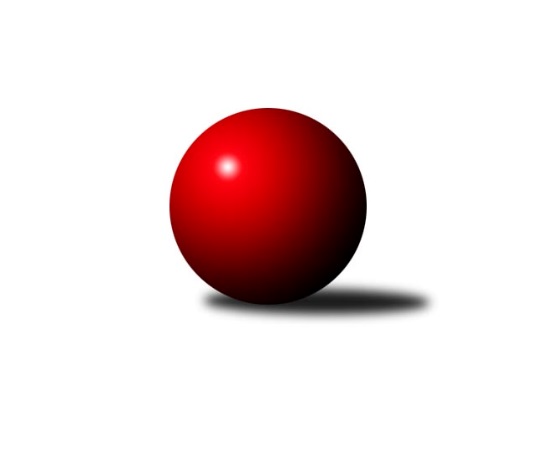 Č.15Ročník 2023/2024	21.1.2024Nejlepšího výkonu v tomto kole: 2586 dosáhlo družstvo: SK Rapid Praha Mistrovství Prahy 3 2023/2024Výsledky 15. kolaSouhrnný přehled výsledků:SK Rapid Praha 	- SK Uhelné sklady C	7:1	2586:2400	9.0:3.0	15.1.KK Slavia C	- VSK ČVUT Praha B	7:1	2343:2250	8.0:4.0	16.1.SK Uhelné sklady B	- TJ Sokol Rudná D	4:4	2360:2193	6.0:6.0	16.1.KK Velké Popovice B	- SK Meteor Praha E	5:3	2312:2253	5.0:7.0	17.1.AC Sparta Praha C	- TJ Sokol Praha-Vršovice C	4:4	2520:2498	7.0:5.0	17.1.SC Olympia Radotín B	- SK Žižkov Praha D		dohrávka		24.1.TJ Astra Zahradní Město C	- KK Konstruktiva Praha E		dohrávka		25.1.Tabulka družstev:	1.	SK Uhelné sklady B	15	12	1	2	82.5 : 37.5 	115.0 : 65.0 	 2409	25	2.	AC Sparta Praha C	15	10	1	4	71.0 : 49.0 	104.0 : 76.0 	 2400	21	3.	KK Konstruktiva Praha E	14	9	0	5	61.5 : 50.5 	90.0 : 78.0 	 2248	18	4.	SK Uhelné sklady C	13	8	1	4	63.0 : 41.0 	86.5 : 69.5 	 2364	17	5.	SK Žižkov Praha D	14	8	0	6	61.0 : 51.0 	87.0 : 81.0 	 2400	16	6.	SC Olympia Radotín B	14	7	2	5	53.0 : 59.0 	76.0 : 92.0 	 2313	16	7.	TJ Sokol Praha-Vršovice C	14	6	3	5	65.5 : 46.5 	93.0 : 75.0 	 2384	15	8.	VSK ČVUT Praha B	15	7	0	8	60.0 : 60.0 	91.5 : 88.5 	 2317	14	9.	KK Slavia C	14	6	1	7	58.0 : 54.0 	92.5 : 75.5 	 2312	13	10.	TJ Sokol Rudná D	14	5	2	7	52.5 : 59.5 	79.5 : 88.5 	 2313	12	11.	SK Rapid Praha	14	6	0	8	51.5 : 60.5 	81.5 : 86.5 	 2324	12	12.	SK Meteor Praha E	15	5	0	10	51.5 : 68.5 	83.5 : 96.5 	 2279	10	13.	TJ Astra Zahradní Město C	14	4	1	9	45.5 : 66.5 	67.5 : 100.5 	 2267	9	14.	KK Velké Popovice B	15	1	0	14	23.5 : 96.5 	52.5 : 127.5 	 2216	2Podrobné výsledky kola:	 SK Rapid Praha 	2586	7:1	2400	SK Uhelné sklady C	František Pudil	 	 216 	 202 		418 	 2:0 	 389 	 	193 	 196		Renata Antonů	Petr Valta	 	 206 	 196 		402 	 0:2 	 418 	 	215 	 203		Daniela Daňková	Jiří Hofman	 	 250 	 219 		469 	 2:0 	 442 	 	229 	 213		Jindra Kafková	Josef Pokorný	 	 172 	 227 		399 	 2:0 	 357 	 	162 	 195		Jana Dušková	Martin Podhola	 	 211 	 222 		433 	 1:1 	 428 	 	218 	 210		Jiří Kuděj	Antonín Tůma	 	 222 	 243 		465 	 2:0 	 366 	 	202 	 164		Jitka Kudějovározhodčí: Vedoucí družstevNejlepší výkon utkání: 469 - Jiří Hofman	 KK Slavia C	2343	7:1	2250	VSK ČVUT Praha B	Tomáš Rybka	 	 200 	 198 		398 	 1:1 	 393 	 	183 	 210		Jiří Škoda	Přemysl Jonák	 	 200 	 193 		393 	 2:0 	 360 	 	188 	 172		Miroslav Kochánek	Pavel Forman	 	 203 	 222 		425 	 2:0 	 394 	 	198 	 196		David Knoll	Lidmila Fořtová	 	 170 	 204 		374 	 1:1 	 359 	 	180 	 179		Jiří Tencar	Michal Rett	 	 186 	 207 		393 	 2:0 	 344 	 	160 	 184		Tomáš King	Michal Vorlíček	 	 166 	 194 		360 	 0:2 	 400 	 	175 	 225		Tomáš Rejpalrozhodčí:  Vedoucí družstevNejlepší výkon utkání: 425 - Pavel Forman	 SK Uhelné sklady B	2360	4:4	2193	TJ Sokol Rudná D	Jiří Bendl	 	 230 	 224 		454 	 2:0 	 319 	 	175 	 144		Karel Novotný	Tomáš Novák	 	 168 	 186 		354 	 1:1 	 360 	 	159 	 201		Zdeněk Mora	Jiří Budil	 	 186 	 171 		357 	 0:2 	 371 	 	190 	 181		Martin Berezněv	Eva Kozáková	 	 203 	 173 		376 	 1:1 	 389 	 	184 	 205		František Tureček	Roman Tumpach	 	 198 	 181 		379 	 0:2 	 398 	 	201 	 197		Milan Drhovský	Dana Školová	 	 213 	 227 		440 	 2:0 	 356 	 	187 	 169		Jan Mařánekrozhodčí:  Vedoucí družstevNejlepší výkon utkání: 454 - Jiří Bendl	 KK Velké Popovice B	2312	5:3	2253	SK Meteor Praha E	Jaruška Havrdová	 	 188 	 178 		366 	 0:2 	 389 	 	202 	 187		Bohumil Fojt	Jana Kvardová	 	 223 	 180 		403 	 1:1 	 384 	 	190 	 194		Petra Grulichová	Jaroslav Pecka	 	 177 	 178 		355 	 0:2 	 388 	 	194 	 194		Tomáš Horáček	Tomáš Vinš	 	 229 	 218 		447 	 2:0 	 346 	 	181 	 165		Michal Mičo	Jan Kratochvíl	 	 177 	 165 		342 	 1:1 	 353 	 	173 	 180		Zuzana Edlmannová	Ludmila Kaprová	 	 178 	 221 		399 	 1:1 	 393 	 	218 	 175		Miroslava Martincovározhodčí:  Vedoucí družstevNejlepší výkon utkání: 447 - Tomáš Vinš	 AC Sparta Praha C	2520	4:4	2498	TJ Sokol Praha-Vršovice C	Martin Dubský	 	 222 	 248 		470 	 2:0 	 406 	 	209 	 197		Miroslav Kettner	Kristina Řádková	 	 193 	 211 		404 	 1:1 	 433 	 	192 	 241		Miroslav Klabík	Tomáš Sůva	 	 213 	 223 		436 	 2:0 	 398 	 	212 	 186		Lukáš Pelánek	Tomáš Sysala	 	 198 	 210 		408 	 1:1 	 415 	 	193 	 222		Luboš Kučera	Jan Červenka	 	 201 	 195 		396 	 0:2 	 424 	 	211 	 213		Pavel Brož	Stanislav Řádek	 	 229 	 177 		406 	 1:1 	 422 	 	206 	 216		Josef Novotnýrozhodčí:  Vedoucí družstevNejlepší výkon utkání: 470 - Martin DubskýPořadí jednotlivců:	jméno hráče	družstvo	celkem	plné	dorážka	chyby	poměr kuž.	Maximum	1.	Pavel Forman 	KK Slavia C	445.88	303.6	142.3	5.4	8/9	(475)	2.	Adam Vaněček 	SK Žižkov Praha D	440.46	305.9	134.6	5.4	4/6	(491)	3.	Jiří Škoda 	VSK ČVUT Praha B	432.19	290.8	141.4	6.6	7/8	(480)	4.	Martin Dubský 	AC Sparta Praha C	427.88	290.3	137.5	6.7	7/8	(484)	5.	Jiří Kuděj 	SK Uhelné sklady C	426.04	289.7	136.4	5.8	4/5	(444)	6.	Jindra Kafková 	SK Uhelné sklady C	422.85	295.1	127.8	7.7	5/5	(462)	7.	Martin Podhola 	SK Rapid Praha 	422.76	284.2	138.6	6.7	5/5	(467)	8.	Dana Školová 	SK Uhelné sklady B	422.70	287.2	135.5	7.1	5/5	(461)	9.	Tomáš Herman 	SK Žižkov Praha D	420.21	289.4	130.9	8.5	4/6	(482)	10.	Richard Glas 	VSK ČVUT Praha B	417.67	291.4	126.3	6.5	7/8	(465)	11.	David Knoll 	VSK ČVUT Praha B	416.75	287.5	129.3	6.8	8/8	(482)	12.	Zbyněk Sedlák 	SK Uhelné sklady B	416.25	297.7	118.5	10.4	4/5	(440)	13.	Jiří Bendl 	SK Uhelné sklady B	415.02	294.6	120.5	6.9	5/5	(454)	14.	Libuše Zichová 	KK Konstruktiva Praha E	412.09	293.7	118.3	9.0	7/7	(451)	15.	Tomáš Turnský 	TJ Astra Zahradní Město C	412.06	288.2	123.8	8.8	6/7	(442)	16.	Bohumil Bazika 	SK Uhelné sklady C	410.60	287.2	123.4	10.0	5/5	(447)	17.	Jan Červenka 	AC Sparta Praha C	410.03	284.2	125.8	8.2	8/8	(453)	18.	Tomáš Sůva 	AC Sparta Praha C	408.69	285.0	123.7	10.9	8/8	(448)	19.	Tomáš Rybka 	KK Slavia C	407.61	281.1	126.5	9.2	9/9	(429)	20.	Bohumil Fojt 	SK Meteor Praha E	407.23	285.0	122.3	8.8	6/7	(462)	21.	Miloslava Žďárková 	SK Žižkov Praha D	406.92	287.1	119.8	11.1	6/6	(442)	22.	Zbyněk Lébl 	KK Konstruktiva Praha E	404.89	284.8	120.1	9.4	6/7	(443)	23.	Petra Šimková 	SC Olympia Radotín B	404.80	281.4	123.4	10.5	5/6	(459)	24.	Josef Pokorný 	SK Rapid Praha 	403.16	283.0	120.2	8.9	5/5	(445)	25.	Radek Pauk 	SC Olympia Radotín B	402.07	286.7	115.4	10.8	5/6	(443)	26.	Miroslav Klabík 	TJ Sokol Praha-Vršovice C	400.76	286.4	114.3	8.0	7/8	(438)	27.	Martin Šimek 	SC Olympia Radotín B	400.35	277.6	122.8	9.6	5/6	(457)	28.	Lukáš Pelánek 	TJ Sokol Praha-Vršovice C	400.00	284.5	115.5	12.5	7/8	(442)	29.	Antonín Tůma 	SK Rapid Praha 	398.40	284.2	114.2	11.2	5/5	(465)	30.	Miroslava Martincová 	SK Meteor Praha E	398.34	284.6	113.8	11.3	7/7	(469)	31.	Miroslav Kettner 	TJ Sokol Praha-Vršovice C	398.19	281.5	116.7	9.4	8/8	(442)	32.	Tomáš Rejpal 	VSK ČVUT Praha B	397.96	282.0	116.0	10.3	8/8	(431)	33.	Jiří Hofman 	SK Rapid Praha 	396.75	285.2	111.5	10.7	4/5	(469)	34.	Michal Truksa 	SK Žižkov Praha D	396.53	278.2	118.4	12.6	5/6	(432)	35.	Petr Zelenka 	TJ Sokol Rudná D	395.90	285.2	110.7	13.4	5/7	(432)	36.	Tomáš Sysala 	AC Sparta Praha C	395.83	283.0	112.8	10.8	6/8	(423)	37.	Milan Perman 	KK Konstruktiva Praha E	395.20	284.3	110.9	10.1	5/7	(423)	38.	Jan Mařánek 	TJ Sokol Rudná D	395.10	287.2	107.9	12.7	5/7	(427)	39.	Tomáš Vinš 	KK Velké Popovice B	394.92	286.6	108.3	13.0	6/7	(447)	40.	Pavel Šimek 	SC Olympia Radotín B	394.83	275.9	118.9	10.8	6/6	(445)	41.	Lidmila Fořtová 	KK Slavia C	393.61	274.7	118.9	10.9	6/9	(438)	42.	Josef Novotný 	TJ Sokol Praha-Vršovice C	393.17	283.2	110.0	11.8	6/8	(426)	43.	Stanislava Švindlová 	KK Konstruktiva Praha E	392.96	280.7	112.3	12.0	6/7	(426)	44.	Jaruška Havrdová 	KK Velké Popovice B	392.88	275.9	117.0	10.2	7/7	(442)	45.	Tomáš Novák 	SK Uhelné sklady B	391.86	280.8	111.0	13.1	4/5	(406)	46.	Stanislav Řádek 	AC Sparta Praha C	391.58	287.2	104.4	12.1	8/8	(440)	47.	Antonín Knobloch 	SK Uhelné sklady C	390.87	279.3	111.6	12.0	5/5	(431)	48.	František Tureček 	TJ Sokol Rudná D	389.52	274.4	115.2	11.6	7/7	(454)	49.	Zdeněk Mora 	TJ Sokol Rudná D	388.75	287.4	101.4	14.6	6/7	(436)	50.	Renáta Francová 	SC Olympia Radotín B	387.95	277.2	110.8	14.5	4/6	(416)	51.	Ludmila Kaprová 	KK Velké Popovice B	387.79	270.6	117.2	10.6	7/7	(439)	52.	Milan Mrvík 	TJ Astra Zahradní Město C	386.33	278.0	108.3	12.4	7/7	(421)	53.	Michal Vorlíček 	KK Slavia C	386.28	275.9	110.4	11.2	8/9	(444)	54.	Lubomír Čech 	SK Žižkov Praha D	385.92	277.3	108.6	12.1	4/6	(409)	55.	Petra Grulichová 	SK Meteor Praha E	384.67	275.4	109.3	10.6	6/7	(424)	56.	Luboš Kučera 	TJ Sokol Praha-Vršovice C	384.44	275.3	109.2	12.4	8/8	(415)	57.	Karel Novotný 	TJ Sokol Rudná D	383.11	277.6	105.6	13.7	6/7	(440)	58.	Daniel Volf 	TJ Astra Zahradní Město C	382.19	276.5	105.7	11.4	7/7	(431)	59.	Milan Drhovský 	TJ Sokol Rudná D	381.76	277.9	103.9	13.8	5/7	(410)	60.	Václav Žďárek 	SK Žižkov Praha D	381.76	280.8	101.0	13.3	5/6	(426)	61.	Pavel Kratochvíl 	TJ Astra Zahradní Město C	380.63	277.2	103.4	11.8	5/7	(432)	62.	Jana Procházková 	SK Žižkov Praha D	378.48	270.2	108.3	13.3	6/6	(418)	63.	Michal Rett 	KK Slavia C	378.44	265.1	113.3	11.9	9/9	(438)	64.	Jiří Lankaš 	AC Sparta Praha C	377.69	269.0	108.7	14.0	7/8	(410)	65.	Martin Povolný 	SK Meteor Praha E	377.64	278.4	99.2	13.5	6/7	(397)	66.	Jiřina Beranová 	KK Konstruktiva Praha E	377.16	274.6	102.6	13.0	5/7	(405)	67.	Jiří Budil 	SK Uhelné sklady B	375.38	282.1	93.3	15.8	4/5	(412)	68.	Pavla Šimková 	SC Olympia Radotín B	374.57	275.0	99.6	12.2	5/6	(416)	69.	Michal Mičo 	SK Meteor Praha E	373.88	270.5	103.4	12.7	6/7	(435)	70.	Martin Berezněv 	TJ Sokol Rudná D	373.25	270.1	103.1	16.2	6/7	(409)	71.	Květa Dvořáková 	SC Olympia Radotín B	370.98	267.3	103.7	11.2	5/6	(440)	72.	Petr Valta 	SK Rapid Praha 	369.45	268.7	100.8	12.7	5/5	(411)	73.	Roman Mrvík 	TJ Astra Zahradní Město C	369.40	277.2	92.2	15.0	6/7	(423)	74.	Bohumír Musil 	KK Konstruktiva Praha E	362.47	263.3	99.1	7.1	6/7	(489)	75.	Filip Veselý 	TJ Astra Zahradní Město C	357.72	257.8	99.9	14.7	5/7	(411)	76.	Jana Kvardová 	KK Velké Popovice B	355.86	259.7	96.1	14.6	7/7	(403)	77.	Jan Kratochvíl 	KK Velké Popovice B	352.06	259.0	93.1	16.8	6/7	(396)	78.	Renata Antonů 	SK Uhelné sklady C	345.50	259.1	86.4	17.3	4/5	(389)	79.	Jana Fojtová 	SK Meteor Praha E	334.27	247.8	86.5	16.8	5/7	(382)	80.	Jaroslav Pecka 	KK Velké Popovice B	330.14	249.7	80.5	20.4	7/7	(426)		Pavla Hřebejková 	SK Žižkov Praha D	445.00	298.0	147.0	5.0	1/6	(445)		Jiří Sládek 	KK Slavia C	436.00	283.0	153.0	1.0	1/9	(436)		Barbora Králová 	SK Žižkov Praha D	434.50	305.7	128.8	8.8	3/6	(446)		Kateřina Majerová 	SK Žižkov Praha D	427.00	304.0	123.0	7.0	1/6	(427)		Pavel Černý 	SK Uhelné sklady B	420.78	300.9	119.8	9.2	3/5	(457)		Tomáš Novotný 	TJ Sokol Rudná D	420.11	300.7	119.4	10.8	3/7	(448)		Radek Fiala 	TJ Astra Zahradní Město C	419.50	288.2	131.3	7.5	3/7	(461)		Karel Němeček 	TJ Sokol Praha-Vršovice C	414.85	288.6	126.3	8.5	5/8	(485)		Roman Tumpach 	SK Uhelné sklady B	414.50	281.5	133.0	9.0	2/5	(450)		Pavel Brož 	TJ Sokol Praha-Vršovice C	400.23	284.3	115.9	10.6	5/8	(424)		Zdeňka Maštalířová 	KK Slavia C	397.67	288.0	109.7	12.3	3/9	(411)		Přemysl Jonák 	KK Slavia C	397.67	278.5	119.1	9.5	5/9	(409)		Eva Kozáková 	SK Uhelné sklady B	397.26	285.0	112.3	10.0	3/5	(443)		Libor Sýkora 	TJ Sokol Praha-Vršovice C	395.00	278.8	116.2	9.8	3/8	(433)		Vlasta Nováková 	SK Uhelné sklady C	391.25	276.0	115.3	13.5	2/5	(416)		Jana Dušková 	SK Uhelné sklady C	388.89	278.3	110.6	8.0	3/5	(420)		Tomáš Horáček 	SK Meteor Praha E	387.50	278.5	109.0	10.0	2/7	(388)		Jiří Tencar 	VSK ČVUT Praha B	386.80	273.8	113.0	11.8	5/8	(447)		Richard Stojan 	VSK ČVUT Praha B	384.50	273.8	110.8	12.0	2/8	(450)		Jaroslav Klíma 	SK Uhelné sklady C	384.00	265.0	119.0	8.0	1/5	(384)		Marek Tichý 	TJ Astra Zahradní Město C	383.00	270.0	113.0	8.0	1/7	(383)		Daniela Daňková 	SK Uhelné sklady C	380.07	268.4	111.7	11.1	3/5	(418)		Tomáš Bek 	KK Velké Popovice B	379.33	274.0	105.3	9.7	3/7	(419)		Kristina Řádková 	AC Sparta Praha C	378.95	276.3	102.7	12.9	5/8	(423)		Michal Majer 	TJ Sokol Rudná D	375.20	268.7	106.5	14.6	2/7	(417)		Jaroslav Mařánek 	TJ Sokol Rudná D	375.00	260.0	115.0	10.0	1/7	(375)		Jitka Kudějová 	SK Uhelné sklady C	374.50	266.5	108.0	13.0	2/5	(383)		Miloš Dudek 	SC Olympia Radotín B	373.00	262.0	111.0	14.0	1/6	(373)		Nikola Zuzánková 	KK Slavia C	372.50	272.7	99.8	12.7	4/9	(420)		Miroslav Kochánek 	VSK ČVUT Praha B	371.50	261.5	110.0	13.0	2/8	(383)		Milan Lukeš 	TJ Sokol Praha-Vršovice C	371.00	265.0	106.0	14.0	1/8	(371)		Tomáš Kuneš 	VSK ČVUT Praha B	370.56	271.6	99.0	16.2	4/8	(407)		Petr Švenda 	SK Rapid Praha 	370.50	276.5	94.0	15.8	2/5	(396)		Martin Tožička 	SK Žižkov Praha D	370.00	273.0	97.0	15.0	1/6	(370)		Zuzana Edlmannová 	SK Meteor Praha E	369.75	277.9	91.9	14.6	4/7	(439)		František Pudil 	SK Rapid Praha 	368.07	275.4	92.7	17.9	2/5	(418)		Miroslav Plachý 	SK Uhelné sklady C	367.27	267.7	99.6	14.9	3/5	(407)		Martin Smetana 	SK Meteor Praha E	366.67	270.3	96.3	14.0	2/7	(383)		Karel Bernat 	KK Slavia C	366.40	270.2	96.2	17.4	5/9	(385)		Olga Brožová 	SK Uhelné sklady B	365.93	273.5	92.5	18.1	3/5	(379)		Eliška Fialová 	KK Konstruktiva Praha E	364.11	272.6	91.6	17.8	3/7	(398)		Miloš Endrle 	SK Uhelné sklady B	355.75	270.8	84.9	16.8	3/5	(399)		Vladimír Dvořák 	SC Olympia Radotín B	355.44	260.1	95.3	17.1	3/6	(423)		František Vondráček 	KK Konstruktiva Praha E	354.60	251.8	102.8	14.7	3/7	(392)		Radek Mora 	TJ Sokol Rudná D	347.00	261.0	86.0	26.0	1/7	(347)		Jana Beková 	KK Velké Popovice B	343.00	264.5	78.5	22.5	1/7	(347)		Petr Katz 	SK Žižkov Praha D	339.00	250.0	89.0	20.0	1/6	(339)		Jan Kosík 	VSK ČVUT Praha B	334.43	250.9	83.5	19.7	5/8	(420)		Vojtěch Roubal 	SK Rapid Praha 	329.33	252.6	76.8	19.8	3/5	(378)		Petr Kopecký 	TJ Astra Zahradní Město C	318.22	238.3	79.9	19.2	3/7	(337)		Tomáš King 	VSK ČVUT Praha B	316.40	238.7	77.7	20.5	5/8	(344)		František Havlík 	SK Žižkov Praha D	308.00	221.0	87.0	25.0	1/6	(308)		Jan Seidl 	TJ Astra Zahradní Město C	307.33	238.0	69.3	24.3	3/7	(335)		Petr Kuděj 	SK Uhelné sklady C	298.00	221.0	77.0	17.0	1/5	(298)		Veronika Vojtěchová 	VSK ČVUT Praha B	271.00	207.0	64.0	28.0	1/8	(271)		Michal Fořt 	KK Slavia C	171.00	135.0	36.0	12.0	1/9	(171)Sportovně technické informace:Starty náhradníků:registrační číslo	jméno a příjmení 	datum startu 	družstvo	číslo startu
Hráči dopsaní na soupisku:registrační číslo	jméno a příjmení 	datum startu 	družstvo	Program dalšího kola:16. kolo23.1.2024	út	17:30	KK Slavia C - SK Uhelné sklady C (dohrávka z 7. kola)	24.1.2024	st	17:00	TJ Sokol Praha-Vršovice C - SK Rapid Praha  (dohrávka z 13. kola)	24.1.2024	st	17:00	SC Olympia Radotín B - SK Žižkov Praha D (dohrávka z 15. kola)	25.1.2024	čt	17:30	TJ Astra Zahradní Město C - KK Konstruktiva Praha E (dohrávka z 15. kola)	26.1.2024	pá	17:30	TJ Sokol Rudná D - SK Uhelné sklady C (dohrávka z 9. kola)	29.1.2024	po	17:30	KK Slavia C - KK Velké Popovice B	30.1.2024	út	17:30	SK Uhelné sklady C - SC Olympia Radotín B	31.1.2024	st	17:00	SK Žižkov Praha D - AC Sparta Praha C	31.1.2024	st	17:00	TJ Sokol Praha-Vršovice C - SK Uhelné sklady B	31.1.2024	st	18:30	KK Konstruktiva Praha E - SK Rapid Praha 	1.2.2024	čt	17:30	VSK ČVUT Praha B - TJ Astra Zahradní Město C	2.2.2024	pá	17:30	TJ Sokol Rudná D - SK Meteor Praha E	Nejlepší šestka kola - absolutněNejlepší šestka kola - absolutněNejlepší šestka kola - absolutněNejlepší šestka kola - absolutněNejlepší šestka kola - dle průměru kuželenNejlepší šestka kola - dle průměru kuželenNejlepší šestka kola - dle průměru kuželenNejlepší šestka kola - dle průměru kuželenNejlepší šestka kola - dle průměru kuželenPočetJménoNázev týmuVýkonPočetJménoNázev týmuPrůměr (%)Výkon5xMartin DubskýSparta C4703xJiří BendlUS B118.94541xJiří HofmanRapid 4695xMartin DubskýSparta C116.34702xAntonín TůmaRapid 4651xJiří HofmanRapid 116.054693xJiří BendlUS B4542xRadek FialaAstra C115.354441xTomáš VinšKK Velké Popovice4474xDana ŠkolováUS B115.244402xRadek FialaAstra C4442xAntonín TůmaRapid 115.06465